Информационное сообщениеМинистерство имущественных и земельных отношений Республики Карелия сообщает о проведении аукциона  в электронной форме нежилого здания (главного корпуса) с кадастровым номером  10:03:0011301:90, общей площадью 19791,8 кв.м, расположенное по адресу: Республика Карелия, г. Кондопога, ш.Петрозаводское, д.3 на земельном участке с кадастровым номером 10:03:0011301:52, на электронной торговой площадке ЗАО «Сбербанк-АСТ» utp.sberbank-ast.ruПродавец – Министерство имущественных и земельных отношений Республики Карелия. Адрес: 185035, Республика Карелия, г. Петрозаводск, ул. Герцена, д.13, тел.:8(8142)782-459Оператор электронной площадки: ЗАО «Сбербанк-АСТ», владеющее сайтом  http://utp.sberbank-ast.ru в информационно-телекоммуникационной сети «Интернет».Способ приватизации – продажа государственного имущества на аукционе, форма подачи предложений по цене приватизируемого имущества - открытая, в электронной форме.Сведения о предыдущих торгах – торги, назначенные на 20 января 2021 года,  были отменены организатором торгов, торги, назначенные на 26 февраля 2021 года,  признаны несостоявшимися.Предмет продажи:Нежилое здание (главный корпус) с кадастровым номером  10:03:0011301:90, общей площадью 19791,8 кв.м, расположенное по адресу: Республика Карелия, г. Кондопога, ш.Петрозаводское, д.3 на земельном участке с кадастровым номером 10:03:0011301:52Описание государственного приватизируемого объекта составлено на основании технического паспорта здания инвентарный номер 782Год постройки – 1971.Число этажей – один;Конструктивные элементы:Фундамент – сборные ж/б плиты;Стены и их отделка –панели;Перекрытия -  сборные ж/б плиты;Крыша – рулонная;Полы – бетонные, цементные, плитка;Отопление – от собственной котельной;Канализация – н.д.;Электрооснаб. – открытая, скрытая;Вентиляция - канальнаяОбременение и дополнительная информация: Предоставление земельного участка с кадастровым номером 10:03:0011301:52, на котором расположен объект с кадастровым номером 10:03:0011301:90, будет возможно исключительно на праве аренды, в соответствии с пунктами 2, 5 статьи 27 Земельного кодекса Российской Федерации.Объект приватизации является государственной собственностью Республики Карелия.Начальная цена продажи объекта – 27 350 000 (Двадцать семь миллионов триста пятьдесят тысяч) рублей без учета НДС. Начальная цена продажи установлена на основании решения комиссии по приватизации государственного имущества Республики Карелия (протокол заседания № 7/21 от 01.03.2021г. ) и отчетом об оценке от 24.09.2020 № ОЦ-Б/Н-02 рыночной стоимости объекта недвижимого имущества, подготовленного Индивидуальным предпринимателем Козловой М.Ю., в соответствии с Федеральным законом 29.07.1998 №135-ФЗ «Об оценочной деятельности в Российской Федерации».Минимальная цена предложения (цена отсечения) составляет 13 675 000 (тринадцать миллионов шестьсот семьдесят пять тысяч) рублей.Сроки, время подачи заявок.Указанное в настоящем информационном сообщении время – московское.При исчислении сроков, указанных в настоящем информационном сообщении, принимается время сервера электронной торговой площадки – московское.Дата начала приема заявок – с 09 час. 00  мин.  «04» марта 2021 г.Дата окончания приема заявок  – в 23 час. 30  мин.«11» апреля 2021г.Рассмотрение заявок и признание претендентов участниками продажи посредством аукциона состоится в 11 час. 00  мин. «14»  апреля 2021г.Процедура продажи посредством аукциона в электронной форме состоится в 10 час. 00 мин. «16» апреля 2021г.Место, рассмотрение заявок и проведения продажи: электронная площадка – универсальная торговая платформа ЗАО «Сбербанк-АСТ», размещенная на сайте http://utp.sberbank-ast.ru в сети Интернет (торговая секция «Приватизация, аренда и продажа прав»).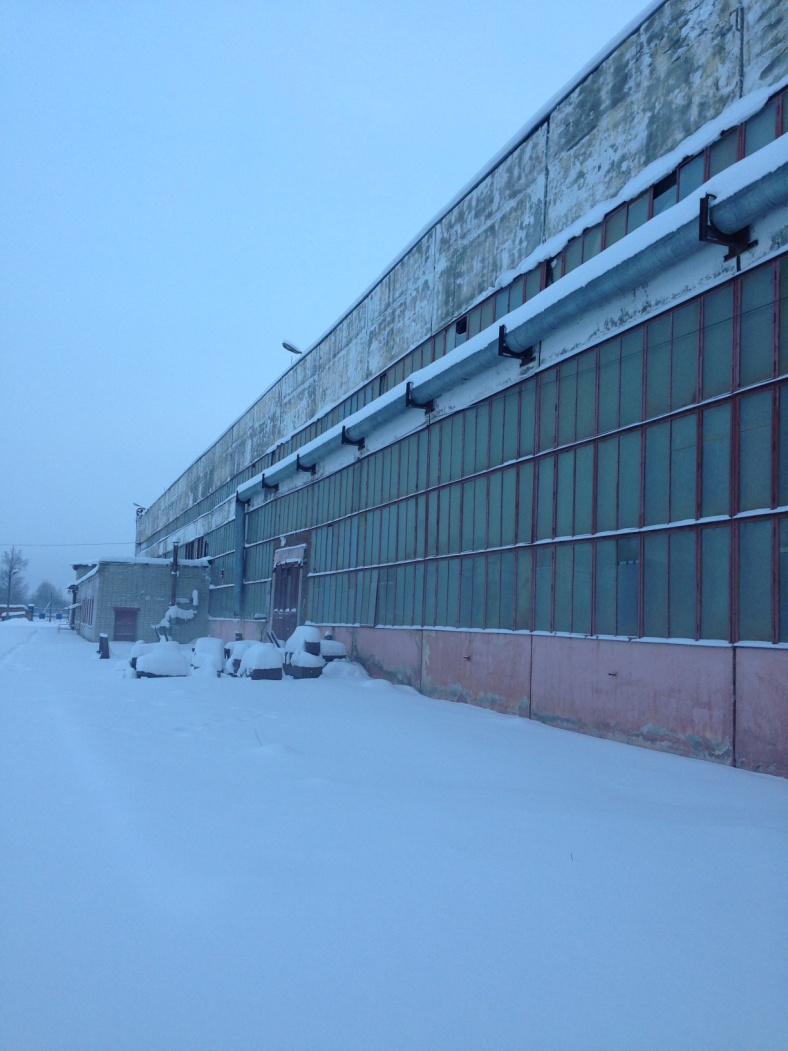 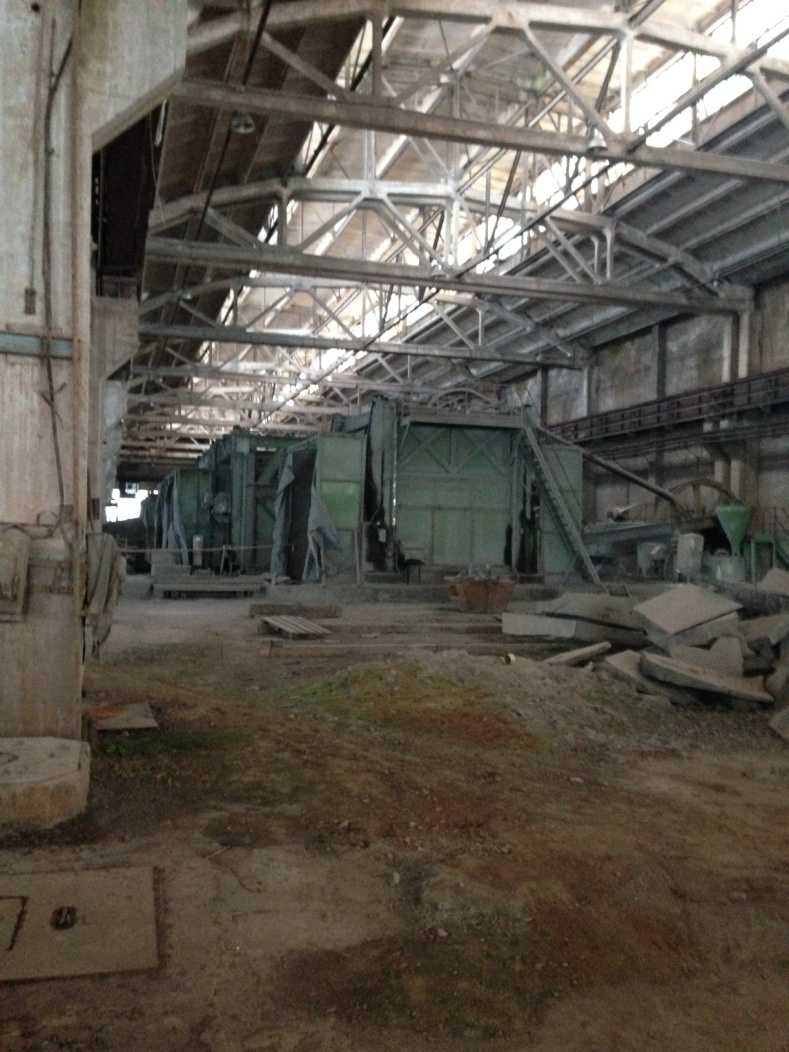 